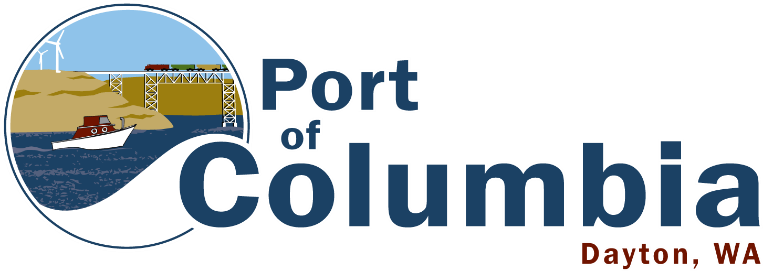 521 Cameron Street for LeaseAvailable March 15, 2019The Port of Columbia's Rock Hill Industrial Park is located on the west end of Dayton, WA adjacent to Highway 12 and is home to 14 businesses. The following are specifications for 521 Cameron Street:2400 sq. ft. bayZoned Light Industrial12’ Overhead Door12’x20’ office spaceSeparate bathroom with sink12’x20’ storage above office spaceAmple 110 and 220 voltage outlets distributed throughout spaceLease rate - $564.20 per month (includes 12.84% state leasehold tax) plus utilities.